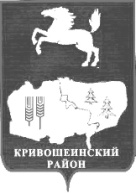 АДМИНИСТРАЦИЯ КРИВОШЕИНСКОГО РАЙОНАПОСТАНОВЛЕНИЕ28.01.2021                                                                                                                                    № 42 с. КривошеиноТомской областиО внесении изменений в постановление Администрации Кривошеинского района  от 17.12.2020 №743 «О внесении изменений в постановление Администрации Кривошеинского района  от 23.03.2015 № 170 «Об утверждении Положения о муниципальном специализированном   жилищном фонде  Муниципального образования Кривошеинский район»      В  целях приведения нормативного правового акта в соответствии с законодательствомПОСТАНОВЛЯЮ:1.Преамбулу  постановления   Администрации  Кривошеинского    района  от 17.12.2020  № 743 «Об утверждении Положения о муниципальном  специализированном жилищном фонде  Муниципального образования Кривошеинский район»  изложить в новой редакции:«В  соответствии  с   частью  1 статьи 15 Федерального закона от 06.10.2003 № 131-ФЗ «Об общих принципах организации местного самоуправления в Российской Федерации».	2.Настоящее     постановление    вступает   в   силу    с    даты   его   официального опубликования.	3.Разместить настоящее постановление на официальном сайте муниципального образования Кривошеинский район в сети «Интернет» http://kradm.tomsk.ru  и опубликовать в  газете «Районные Вести».4.Контроль  за   исполнением  настоящего    постановления    возложить   на  заместителя  Главы Кривошеинского района по социально-экономическим вопросам.Глава Кривошеинского района                                         		                                 (Глава Администрации)                                                                                                  А.Н. КоломинНаталья Валерьевна Идикеева (8-38-251) 2-11-81          Прокуратура, Редакция, Идикеева-2